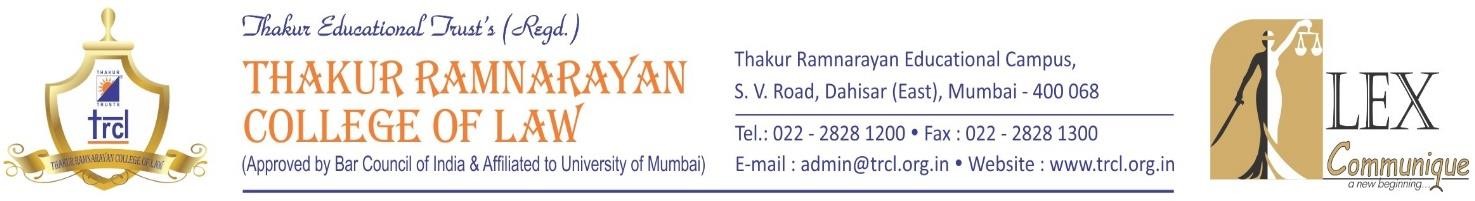 Lex Communique – 2020GeneralRulesGENERALTERMS:“Organizers” mean the Organizers of Lex Communique, Thakur Ramnarayan College of Law, Mumbai.“Participating Team” means the team which has registered itself for the competition as per the Rules givenbelow.“Participating College/University/Institution” shall be presumed to be the parent institution ofthe ParticipatingTeam.“Participants” means the speakers, researcher and other participants of the ParticipatingTeam.Rules should be strictly adhered to. Any deviation there from would attract disqualification or other penalties as the organizers deemfit.All decisions by the Organizers in case of any disputes/ doubts etc. will be final. The Organizers may make such rules and procedures at any point of time, as they deemfit.DATE ANDVENUE:Lex Communique 2020 – Two Days National Fest will be organized on 23rdand 24thFebruary 2020 at Thakur Ramnarayan College of Law, Thakur Ramnarayan Educational Campus, S.V. Road, Dahisar – East, Mumbai – 400 068.TEAMCOMPOSITION:Each College/ Institution is allowed to send ONE TEAM only. Each team shall consist of FIVE PARTICIPANTS. The participants can participate in any number of competitions(teams participating for moot court competition cannot participate in client counselling as both the events will be held simultaneously) ; however, the Registration Form confirming the details of participant in the participating events shall be send along with Registration Fees latest by 31stJanuary 2020.REGISTRATION:TheParticipatingteamfortheCompetitionshalldulyfilltheRegistrationFormprovidedandsend it along with the Registration fee of ₹ 4,000/- (Rupees Four Thousand only) for local teams and ₹ 5,000/- (Rupees Five Thousand only) for outstation teams which shall be non-refundable.TheRegistrationfeesshallbesentthroughDemandDraft/Onlinetransactiondrawn/doneinfavor of Thakur Ramnarayan College of Law – A/c Lex Communique Payable at“Mumbai”Bank details forRTGS/NEFT:Thakur Ramnarayan College of Law-A/c Lex Communique Bank: Indian BankBranch: Kandivali (East) A/c. No. 6701666981IFSC Code: IDIB000K161NOTE:THELASTDATEFORSUBMITTINGTHEREGISTRATIONFORMWITHFEESHALL BE 31stJanuary 2020. (Soft Copy and Hard Copy)AnycommunicationshouldbesentincaseofparticipatinglawstudentsontherespectiveCollege LetterheaddulysignedbythePrincipal/HeadOfTheDepartmentandaddressedtoThePrincipal, Thakur Ramnarayan College of Law, Thakur Ramnarayan Educational Campus, S.V. Road, Dahisar – East, Mumbai – 400 068 and a copy by e-mail at lexcommunique@trcl.org.inwith REGISTRATION as the subject.ANNEXURE - I(i). Duly filled Registration Form(ii). Participant Details/Bona fide Students Certificate.(iii). Demand Draft for registration fee.(iv). Travel Itinerary.Please note that incomplete registration forms will not be acceptedACCOMODATION:The accommodation for outstation teams  shall be provided from 22ndFebruary 2020 (Evening) till 25thFebruary 2020(Morning)The meals shall be provided on the date of thecompetition.DRESSCODE:In the Court Room, the participants shall be in courtroom formal wearonly.Maleparticipantsarerequiredtowearafullsuit–comprisingofblackformalblazerandtrousers, full-sleeved shirts, black tie and formal footwear.Female participants are required to wear Western or Indian courtroom formals with appropriate formalfootwear.OFFICIAL LANGUAGE :The official language of the competition shall be English, for written as well as oral submissions.MISCELLANOUSThe host college reserves the right to change/modify/cancel any rules/regulations/events and if need arises to make changes in the date/venue/time or cancel the festival on account of any unforeseen circumstances.The host college reserves the right of admission while providing accommodation. (Smoking, consumption of Liquor or any kind of illicit behavior is strictly prohibited)Decisions of the Judges will be final and binding on all the participating teams. No disputes of any nature will be entertained.The Participants are strictly advised not to disclose the name of their College/Institution to the Jury members/audience. Any communication should be made through the Team Code.The participants are advised to maintain decency and decorum in the Host College and the use of expletives or aggressive behavior will result in immediate disqualification.For further details, please contact our coordinators or log on to our website: www.trcl.org.inQUERIES/DOUBTS:In Case of Queries, Kindly Contact:Faculties In-charge	  : Prof. RajwantRao- 7024945222Students’ Co-ordinator : SakshiBaadkar- 9819109055